Μαθαίνουμε το  γγΟΝΟΜΑ: ___________________________1. Κύκλωσε το ΓΓ, γγ και τόνισε τις λέξεις (όχι τα κεφαλαία):αγγουρι	ΑΓΓΕΛΟΣ		φεγγει		αγγλικα	ΣΤΡΑΓΓΙΖΩ	παραγγελιαλαρυγγας	ΑΓΓΕΛΙΑ		ΣΥΓΓΕΝΗΣ		αγγειο	σφουγγαριζω 2. Γράψε κάτω από κάθε εικόνα ό,τι βλέπεις: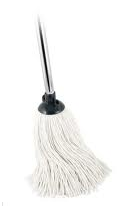 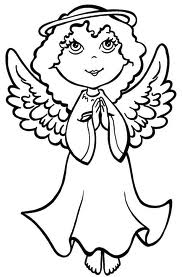 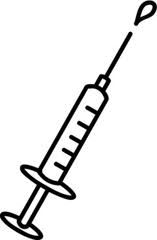 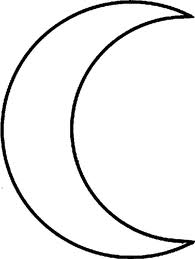 _ _ _ _ _ _ _            _ _ _ _ _ _ _ _ _ _ _ _ _            _ _ _ _ _ _ _                 _ _ _ _ _ _ _3. Σκέψου και γράψε προτάσεις με τις παρακάτω λέξεις, όπως στο παράδειγμα:αγγείοΒρήκαμε ένα αγγείο που φτιάχτηκε πριν πολλά χρόνια.φεγγάρι__________________________________________________________σφουγγαρίζει__________________________________________________________εγγόνια__________________________________________________________αγγλικά__________________________________________________________4. Διάλεξε τη σωστή λέξη από το κουτάκι και συμπλήρωσε όποια λείπει σε κάθε πρόταση:Ο ___________________ πήγε για ύπνο.Ο παππούς φύτεψε ________________ στον κήπο.Χτες _________________ πίτσα για να φάμε.Θα έρθει ένας __________________ μου από το χωριό.Γύρω από τη Γη περιστρέφεται το _________________.Η μαμά ______________ το μωρό στην αγκαλιά της.Θα πάμε ταξίδι στην ___________________.